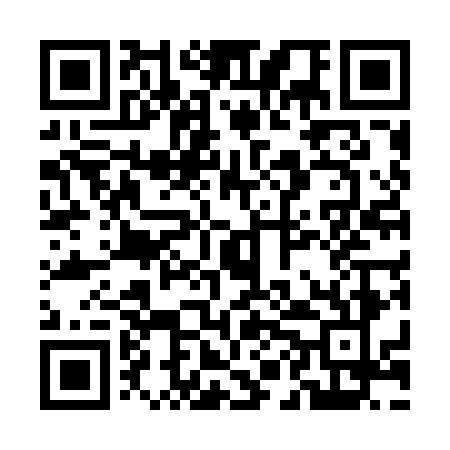 Prayer times for Chandkati, BangladeshWed 1 May 2024 - Fri 31 May 2024High Latitude Method: NonePrayer Calculation Method: University of Islamic SciencesAsar Calculation Method: ShafiPrayer times provided by https://www.salahtimes.comDateDayFajrSunriseDhuhrAsrMaghribIsha1Wed4:075:2711:573:216:277:472Thu4:075:2711:573:216:287:483Fri4:065:2611:573:206:287:484Sat4:055:2511:573:206:297:495Sun4:045:2511:573:206:297:506Mon4:035:2411:573:196:297:507Tue4:025:2311:573:196:307:518Wed4:025:2311:573:196:307:529Thu4:015:2211:563:196:317:5210Fri4:005:2211:563:186:317:5311Sat4:005:2111:563:186:327:5412Sun3:595:2111:563:186:327:5413Mon3:585:2011:563:186:337:5514Tue3:585:2011:563:176:337:5615Wed3:575:1911:563:176:347:5616Thu3:565:1911:563:176:347:5717Fri3:565:1911:563:176:357:5818Sat3:555:1811:563:176:357:5819Sun3:555:1811:573:166:357:5920Mon3:545:1711:573:166:367:5921Tue3:535:1711:573:166:368:0022Wed3:535:1711:573:166:378:0123Thu3:535:1711:573:166:378:0124Fri3:525:1611:573:166:388:0225Sat3:525:1611:573:156:388:0326Sun3:515:1611:573:156:398:0327Mon3:515:1611:573:156:398:0428Tue3:515:1511:573:156:408:0429Wed3:505:1511:573:156:408:0530Thu3:505:1511:583:156:408:0631Fri3:505:1511:583:156:418:06